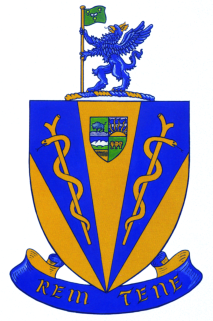 Guidelines: Review the document “Guidelines for hosting WCVM Visiting Lecturers and Professors” that is posted on the WCVM website to ensure you understand and follow correct guidelines: http://www.usask.ca/wcvm/news_events/events/visiting_lecturer_programs.phpadditional notes:In the event your nominee is selected, you will be responsible for organizing his/her itinerary.  Adjunct Professors, Clinical Associates, WCVM Alumni and Students must name a WCVM faculty sponsor.Typically, faculty members make only ONE nomination.  If more than one nomination is made, please rank.  Selection will be at the discretion of the LCC.Curriculum vitae: Please attach an abbreviated CV of the nominee (maximum 2 pages) providing the following information:Academic and professional trainingAcademic and professional appointmentsTotal number of publicationsFull citations for 5 most significant publicationsAwards and Honours (Research, Clinical Work and Teaching)Please answer the following questionS (maximum 2 pages): Text must be single-spaced.Font Arial 11 cpi. Explain all acronyms fully. Expertise: Describe how the expertise of the candidate will enrich the academic and/or research work of the department/college.Visit: Describe the proposed visit, including the length of visit, proposed lectures/seminars that will be given, the anticipated audience (number of attendees, target audience), and any small group meetings with students or faculty.Other funding: Describe any other funding sources, either internal or external, that are available to help fund the lectureship?  Please attach confirmation letter.Budget and justification: Provide a clear, detailed budget for the proposed project including estimates of all anticipated expenditures by type and amount. Expenditures must be warranted in the context of the visit outlined in the application.Description of allowable expenditures:Honorarium: For Short Term Visitors and Lecturers, the LCC recommends $300 per working day to a maximum of $900 per visit.  Therefore, for a 2-3 day visit, $600-$900 would be appropriate.For Long Term Visitorships, a larger honorarium can be requested, but must be justified based on the number and types of events planned.  The LCC reserves the right to disapprove visits, if the level of honorarium is deemed inappropriate.Travel:	Airfare - Attach a copy of the flight quote from the airline website choosing dates to time of year that visit may be undertaken.	Car – Attach a km quote.	Accommodation: Visiting Speakers are housed at the Holiday Inn Express & Suites and Staybridge Suites unless the host requests an alternate choice of accommodation which must be explained.Entertainment: 	ONE restaurant dinner for 4-6 people.  Allow $69.00/person.		Daily luncheons for 3-4 people.  Allow $54.00/person.		Daily Breakfasts for 3-4 people. Allow $30.00/person.	The allowable per person amount would include food, alcohol, taxes and gratuity. Please stay within your budget.Other Expenses: Meal per diem, if not entertained: Breakfast $10, Lunch $18, Dinner $23If the applicant needs any help, please call Jackie at 966-7108 or email her at jackie.bahnmann@usask.caJustification: provide a brief description of expenses in each category.Applicant:Applicant:Applicant:Email:   Email:   Email:   Telephone:    Department:Department:Department:Name of Co-Applicant if Applicable: Name of Co-Applicant if Applicable: Name of Co-Applicant if Applicable: Name of Co-Applicant if Applicable: Name of Co-Applicant if Applicable: Department:Department:Total Amount Requested:Total Amount Requested:Total Amount Requested:Total Amount Requested:Please indicate the program(s) for which your nominee should be considered:Please indicate the program(s) for which your nominee should be considered:Please indicate the program(s) for which your nominee should be considered:Please indicate the program(s) for which your nominee should be considered:Please indicate the program(s) for which your nominee should be considered:Please indicate the program(s) for which your nominee should be considered:Please indicate the program(s) for which your nominee should be considered:Please indicate the program(s) for which your nominee should be considered:Please indicate the program(s) for which your nominee should be considered:d.l.t. smith lectured.l.t. smith lectured.l.t. smith lectured.l.t. smith lectured.l.t. smith lectured.l.t. smith lectured.l.t. smith lectured.l.t. smith lectured.l.t. smith short term visitorshipd.l.t. smith short term visitorshipd.l.t. smith short term visitorshipd.l.t. smith short term visitorshipd.l.t. smith short term visitorshipd.l.t. smith short term visitorshipd.l.t. smith short term visitorshipd.l.t. smith short term visitorshipd.l.t. smith long term visitorshipd.l.t. smith long term visitorshipd.l.t. smith long term visitorshipd.l.t. smith long term visitorshipd.l.t. smith long term visitorshipd.l.t. smith long term visitorshipd.l.t. smith long term visitorshipd.l.t. smith long term visitorshiprobert & virginia rausch visiting professorshiprobert & virginia rausch visiting professorshiprobert & virginia rausch visiting professorshiprobert & virginia rausch visiting professorshiprobert & virginia rausch visiting professorshiprobert & virginia rausch visiting professorshiprobert & virginia rausch visiting professorshiprobert & virginia rausch visiting professorshipmichael moxon kaye memorial lecturemichael moxon kaye memorial lecturemichael moxon kaye memorial lecturemichael moxon kaye memorial lecturemichael moxon kaye memorial lecturemichael moxon kaye memorial lecturemichael moxon kaye memorial lecturemichael moxon kaye memorial lecturejohn gunion rutherford memorial lecture john gunion rutherford memorial lecture john gunion rutherford memorial lecture john gunion rutherford memorial lecture john gunion rutherford memorial lecture john gunion rutherford memorial lecture john gunion rutherford memorial lecture john gunion rutherford memorial lecture j. g. o’donoghue memorial lecturej. g. o’donoghue memorial lecturej. g. o’donoghue memorial lecturej. g. o’donoghue memorial lecturej. g. o’donoghue memorial lecturej. g. o’donoghue memorial lecturej. g. o’donoghue memorial lecturej. g. o’donoghue memorial lectureNOMINEE INFORMATION:NOMINEE INFORMATION:NOMINEE INFORMATION:NOMINEE INFORMATION:NOMINEE INFORMATION:NOMINEE INFORMATION:NOMINEE INFORMATION:NOMINEE INFORMATION:NOMINEE INFORMATION:NOMINEE INFORMATION:name of Nomineename of Nomineename of Nomineename of Nomineename of Nomineename of Nomineeaddress (include postal/zip code)address (include postal/zip code)address (include postal/zip code)address (include postal/zip code)address (include postal/zip code)address (include postal/zip code)emailemailemailemailemailemailphone numberphone numberphone numberphone numberphone numberphone numberarea of specializationarea of specializationarea of specializationarea of specializationarea of specializationarea of specializationis there a preferred month of visit? If yes, list is there a preferred month of visit? If yes, list is there a preferred month of visit? If yes, list is there a preferred month of visit? If yes, list is there a preferred month of visit? If yes, list is there a preferred month of visit? If yes, list are there any special circumstances to be considered? are there any special circumstances to be considered? are there any special circumstances to be considered? are there any special circumstances to be considered? are there any special circumstances to be considered? are there any special circumstances to be considered? can you vouch for his/her abilities as a speaker?can you vouch for his/her abilities as a speaker?can you vouch for his/her abilities as a speaker?can you vouch for his/her abilities as a speaker?can you vouch for his/her abilities as a speaker?can you vouch for his/her abilities as a speaker?ExpenditureExpenditureAmountHonorariumHonorariumAirfare (check online to get an approximate cost of a flight)Airfare (check online to get an approximate cost of a flight)accommodation (Holiday Inn Express & Suites) - $175.00 per night)#  nights: ____Entertainment Entertainment Other expenses (meal per diem, taxi, airport parking, etc…)Other expenses (meal per diem, taxi, airport parking, etc…)SUBTOTALSUBTOTALOther funds available to offset costs (shared visit with other groups)Other funds available to offset costs (shared visit with other groups)Total funds requested of WCVM Total funds requested of WCVM 